   ред.3/22ЧАСТНОЕ ОБЩЕОБРАЗОВАТЕЛЬНОЕ УЧРЕЖДЕНИЕ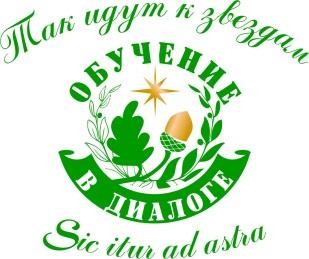 «ШКОЛА «ОБУЧЕНИЕ В ДИАЛОГЕ»191014, Санкт-Петербург, ул. Некрасова д. 19Тел. (812) 272-03-60, 275-42-69 Факс (812) 275-02-57www.shod.ru, e-mail: extern@shod.ruДОГОВОР ОБ ОБРАЗОВАНИИ В ЧОУ «ШОД»Очная форма обучения (классы)г. Санкт-Петербург	      «        » 	20   г.Частное общеобразовательное учреждение «Школа «Обучение в диалоге», осуществляющее образовательную деятельность на основании лицензии серии 78Л02 № 0001857, рег. № 2902, выданной от «14» апреля 2017 г. Комитетом по образованию г. Санкт-Петербурга, срок действия лицензии - бессрочно, именуемое в дальнейшем «Исполнитель», «Школа», в лице Директора Андреева Владимира Ивановича, действующего на основании	Устав,	с	одной	стороны,	и 	,(фамилия, имя, отчество (при наличии) законного представителя несовершеннолетнего лица, зачисляемого на обучение)именуем 	в	дальнейшем	«Заказчик»,	действующий	в	интересах	несовершеннолетнего 	,(фамилия, имя, отчество (при наличии) лица, зачисляемого на обучение)именуем 	в дальнейшем «Учащийся» совместно именуемые Стороны, заключили настоящий Договор о нижеследующем:ПРЕДМЕТ ДОГОВОРАИсполнитель	обязуется	предоставить	образовательную  услугу, а Заказчик	обязуется	оплатить образовательную услугу по предоставлению(наименование образовательной программы; вид, уровень и (или) направленность образовательной программы(часть образовательной программы определенного уровня, вида и (или) направленности)в пределах федерального государственного образовательного стандарта или федеральных государственных требований в соответствии с учебными планами, в том числе индивидуальными, и образовательными программами Исполнителя.Форма обучения 	, система обучения: 	.Срок освоения образовательной программы на момент подписания Договора составляет 	_.Исполнитель проводит для Учащегося промежуточную аттестацию и организует прохождение государственной итоговой аттестации.После  освоения Учащимся  9-го  и 11-го  классов  и  успешного прохождения итоговой	аттестации выдается аттестат об общем образовании соответствующего уровня. Учащимся иных классов после освоения образовательной услуги, указанной в п.1.1 Договора выдается табель с итоговыми  оценками  по  освоению учебных  предметов. ВЗАИМОДЕЙСТВИЕ СТОРОН.2.1. Исполнитель вправе:Самостоятельно осуществлять образовательный процесс, применять собственные методики обучения, устанавливать системы оценок, формы, порядок и периодичность проведения промежуточной аттестации Учащегося.Применять к Учащемуся меры дисциплинарного взыскания в соответствии с законодательством Российской Федерации, учредительными документами Школы, настоящим Договором и Правилами внутреннего распорядка учащихся.Заказчик вправе:Получать по соответствующему запросу информацию от Исполнителя по вопросам организации и обеспечения надлежащего предоставления услуг, предусмотренных разделом 1 настоящего Договора.Учащемуся предоставляются академические права в соответствии с частью 1 статьи 34 Федерального закона от 29 декабря 2012 г. № 273-ФЗ «Об образовании в Российской Федерации».Учащийся вправе:Получать информацию от Исполнителя по вопросам организации и обеспечения надлежащего предоставления услуг, предусмотренных разделом 1 настоящего Договора.Обращаться к Исполнителю по вопросам, касающимся образовательного процесса.Пользоваться в порядке, установленном локальными нормативными актами, имуществом Исполнителя, необходимым для освоения образовательной программы/части образовательной программы, указанной в п.1.1. Договора.Принимать в порядке, установленном локальными нормативными актами, участие в социально- культурных, оздоровительных и иных мероприятиях, организованных Исполнителем.Получать полную и достоверную информацию об оценке знаний и компетенций, а также о критериях этой оценки.Исполнитель обязан:Зачислить Учащегося, выполнившего установленные законодательством Российской Федерации, учредительными документами, локальными нормативными актами исполнителя условия приема, в качестве учащегося.Организовать и обеспечить Учащемуся платные образовательные услуги в соответствии с Федеральным государственным образовательным стандартом, учебным планом и согласованным расписанием учебных занятий в Школе.Обеспечить Учащимся безопасные, соответствующие санитарно-гигиеническим нормам условия обучения в Школе.Довести до Заказчика информацию, содержащую сведения о предоставлении платных образовательных услуг в порядке и объеме, которые предусмотрены Законом Российской Федерации «О защите прав потребителей» и Федеральным законом «Об образовании в Российской Федерации».2.4.5 Обеспечить Учащемуся предусмотренные выбранной образовательной программой условия ее освоения.2.4.6. Сохранить место за Учащимся в случае пропуска занятий по уважительным причинам (с учетом оплаты услуг, предусмотренных разделом I настоящего Договора).2.4.7 Принимать от Заказчика плату за образовательные услуги.2.4.8. Обеспечить Учащемуся уважение человеческого достоинства, защиту от всех форм физического и психического насилия, оскорбления личности, охрану жизни и здоровьяЗаказчик обязан:Своевременно вносить плату за предоставляемые Учащемуся образовательные услуги, указанные в разделе 1 настоящего Договора, в размере и порядке, определенными настоящим Договором, а также, в случае необходимости, предоставлять платежные документы, подтверждающие оплату.Обеспечить посещение Учащимися занятий согласно расписанию занятий и извещать Исполнителя об уважительных причинах отсутствия Учащегося на занятиях.Проявлять уважение к научно-педагогическому, инженерно-техническому, административно- хозяйственному, учебно-вспомогательному и иному персоналу Исполнителя.Возмещать	ущерб,	причиненный	Учащимся	имуществу	Исполнителя,	в	соответствии	с законодательством Российской Федерации.Обеспечить самостоятельное и добросовестное выполнение Учащимся домашних заданий и любых видов контрольных работ.Нести ответственность за неукоснительное выполнение Учащимся требований администрации Школы и Правил поведения учащихся (Правил внутреннего распорядка учащихся).Своевременно сообщать Исполнителю о местонахождении Учащегося в случае его отсутствия в Школе в учебное время.До приема на обучение, а также в течение срока обучения незамедлительно сообщать Исполнителю обо всех медицинских (физических и психических) отклонениях в состоянии Учащегося.Предоставить справку о зачислении в другую образовательную организацию, в случае отчисления (перехода) Учащегося.Учащийся обязан:6.1. Самостоятельно и добросовестно выполнять домашние задания и любые виды контрольных работ.Нести ответственность за неукоснительное выполнение требований администрации Школы и Правил внутреннего распорядка учащихся.В случае пропуска занятий предупреждать об этом администрацию Школы не менее чем за 2 часа до начала занятий.Нести ответственность, в том числе материальную, за причинение вреда имуществу Школы.До зачисления в Школу, а также в течение срока получения образовательных услуг в Школе, незамедлительно сообщать Исполнителю обо всех медицинских (физических и психических) отклонениях в состоянии.Предоставить справку о зачислении в другую образовательную организацию, в случае отчисления (перехода) учащегося.В течение трех рабочих дней после зачисления в Школу согласовать с завучем Школы индивидуальное расписание учебных занятий на весь период обучения, установленного Договором.Посещать занятия, указанные в расписании занятий.ПОРЯДОК ЗАЧИСЛЕНИЯ В ШКОЛУ.Учащийся зачисляется в Школу после выполнения Заказчиком и Учащимся условий приема, установленные законодательством Российской Федерации, настоящим Договором и локальными нормативными актами Исполнителя.При зачислении Учащегося на обучение, а также при переводе Учащегося в следующий класс Заказчик вносит вступительный взнос на осуществление уставной деятельности Школы. Размер вступительного взноса определяется в Приложении № 1 к Договору.При зачислении Учащегося в Школу Заказчик предоставляет следующие документы:личное дело Учащегося;копию свидетельства о рождении или паспорта;1 фотографию (3х4 см.);документы, подтверждающие освоение общеобразовательных программ; справки о промежуточной аттестации; аттестат за 9 класс для осваивающих программы 10 и 11 классов;медицинскую карту и сертификат о прививках;согласие на обработку персональных данных.Исполнитель осуществляет перевод Учащегося в следующий класс при условии выполнения образовательной программы предыдущего класса.СОГЛАСОВАНИЕ СТОРОНАМИ ЦЕЛЕЙ ОБРАЗОВАНИЯ.Стороны заявляют о согласовании целей образования Учащегося. Заказчик (законный представитель) обязуется взаимодействовать с педагогами для выработки единого педагогического воздействия на Учащегося.В целях закрепления интереса к обучению и духовному развитию Учащегося Исполнитель организует занятия по курсу «Учить учиться», включая семь прикладных  программ: «Алфавит», «Работа со словарем», «Вдумчивое и осознанное чтение по абзацам», «Устная речь», «Письменная речь», «Устный счет» и «Проектная деятельность». Учащийся обязуется в течение первых двух недель изучить курс «Учить учиться» и сдать зачет по этому курсу.Исполнитель имеет право проводить социально-психологическое тестирование Учащегося в целях раннего выявления незаконного потребления наркотических и психотропных веществ.Исполнитель вправе в случае выявления признаков употребления Учащимся наркотических, психотропных веществ, алкогольных напитков приостановить оказание образовательных услуг до предоставления Заказчиком результатов наркологического освидетельствования Учащегося. Приостановление обучения Учащегося оформляется приказом директора Школы.СТОИМОСТЬ, СРОКИ И ПОРЯДОК ОПЛАТЫ ОБРАЗОВАТЕЛЬНЫХ УСЛУГПолная стоимость платных образовательных услуг за весь период обучения Учащегося составляет (нужное отметить )обучение в 1-4 классах: 	рублейобучение в 5-11 классах: 	рублейОплата образовательных услуг производится Заказчиком за наличный расчет или в безналичном порядке на счет, указанный в разделе 10 Договора.При помесячной оплате стоимость образовательных услуг за следующий  месяц обучения должна быть оплачена Заказчиком  до  28 числа  текущего  месяца.При годовой оплате стоимость образовательных услуг должна быть оплачена Заказчиком в полном размере до  	(указать срок)В случае зачисления Учащегося в Школу в течение учебного года образовательные услуги должны быть оплачены Заказчиком в день заключения Договора.В случае просрочки оплаты образовательных услуг, Исполнитель имеет право после письменного уведомления Заказчика приостановить оказание образовательных услуг Учащемуся до получения сведений  об оплате обучения.В случае просрочки оплаты образовательных услуг Исполнитель имеет право взыскать с Заказчика пеню в размере 0,1% от суммы задолженности за каждый день просрочки платежа.Увеличение стоимости образовательных услуг после заключения Договора не допускается, за исключением увеличения стоимости указанных услуг с учетом уровня инфляции, предусмотренного основными характеристиками федерального бюджета на очередной финансовый год и плановый период. Исполнитель предупреждает Заказчика об изменении платы за обучение не менее чем за две недели до введения их в действие.В случае пропуска Учащимся занятий по болезни сроком 12 учебных дней и более при зачислении платы за обучение за истекший месяц сумма платежа за фактически недополученные услуги подлежат зачету в сумму оплаты на следующий месяц обучения.При реализации Заказчиком права на зачет суммы оплаты обучения в порядке п.5.9. Договора Заказчик обязан предоставить администрации Школы соответствующие медицинские справки не позднее трех дней со дня возобновления обучения после болезни.В случае пропуска Учащимся учебных занятий по любой причине (за исключением обстоятельств, предусмотренных п.5.9. Договора), возврат, зачет или перерасчет стоимости услуг не производится.ПОРЯДОК ИЗМЕНЕНИЯ И РАСТОРЖЕНИЯ ДОГОВОРАУсловия настоящего Договора, кроме случаев, прямо указанных в Договоре, могут быть изменены или дополнены только по взаимному согласию Сторон.Настоящий Договор может быть расторгнут по соглашению Сторон.По инициативе Исполнителя Договор может быть расторгнут в одностороннем порядке в следующих случаях:а) применение к Учащемуся, достигшему возраста 15 лет, отчисления как меры дисциплинарного взыскания; б) установление нарушения порядка приема в ЧОУ «Школа «обучение в диалоге», повлекшего по вине Заказчика или Учащегося незаконное зачисление последнего в Школу;в) невозможность надлежащего выполнения Исполнителем обязательств по оказанию образовательных услуг вследствие действий (бездействия) Учащегося;г) просрочка оплаты стоимости платных образовательных услуг.Договор считается расторгнутым по инициативе Исполнителя с момента издания соответствующего приказа директора Школы.По инициативе Заказчика Договор может быть расторгнут в одностороннем порядке в случаях: а) предусмотренных действующим законодательством Российской Федерации.б) в любое время по желанию Заказчика, выраженному в письменном виде.В случае досрочного расторжения Договора по инициативе Заказчика последний оплачивает Исполнителю фактически понесенные им расходы, возникшие при оказании образовательных услуг.Сумма вступительного взноса возврату не подлежит.При наличии неизрасходованного денежного остатка Исполнитель по письменному заявлению Заказчика, возвращает 80% суммы от данного денежного остатка. Заказчик признает, что в сумму, удержанную Исполнителем, включаются расходы на разработку образовательной методики, подготовку учебных материалов, оплату труда педагогов и администрации.В случае невозможности выполнения Договора, возникшей по вине Заказчика или Учащегося, в частности в случаях, предусмотренных п.п. «а», «б» «в», п. 6.3. Договора, а также в случаях неоднократного или грубого нарушения Учащимся Правил внутреннего распорядка учащихся, незаконного потребления или хранения Учащимся наркотических или психотропных веществ, Заказчик оплачивает образовательные  услуги в полном объеме, а ранее уплаченные денежные средства в счет оплаты услуг Заказчику не возвращаются.ОТВЕТСТВЕННОСТЬ ИСПОЛНИТЕЛЯ, ЗАКАЗЧИКА И УЧАЩЕГОСЯЗа неисполнение или ненадлежащее исполнение своих обязательств по Договору Стороны несут ответственность, предусмотренную законодательством Российской Федерации и настоящим Договором.При обнаружении недостатка образовательной услуги, в том числе оказания не в полном объеме, предусмотренном образовательными программами (частью образовательной программы), Заказчик вправе воспользоваться правами в соответствии с законодательством Российской Федерации.Если Исполнитель своевременно не приступил к оказанию образовательных услуг или во время оказания этих услуг стало очевидным, что они не будут осуществлены в срок, а также в случае просрочки оказания образовательных услуг, Заказчик вправе по своему выбору:назначить Исполнителю новый срок, в течение которого Исполнитель должен приступить к оказанию образовательных услуг и (или) закончить оказание образовательных услуг;расторгнуть Договор;вправе воспользоваться иными правами, в соответствии с законодательством Российской Федерации.СРОК ДЕЙСТВИЯ ДОГОВОРА8.1. Настоящий Договор вступает в силу со дня его заключения Сторонами и действует до __________________20______г.ЗАКЛЮЧИТЕЛЬНЫЕ ПОЛОЖЕНИЯОбщие условия, указанные в Договоре, соответствуют информации, размещенной на официальном сайте Исполнителя в сети «Интернет» на дату заключения настоящего Договора.Информацию по текущему исполнению взаимных обязательств Сторон, предусмотренных Договором, а также сведения об успеваемости Учащегося, Исполнитель может передавать Заказчику по почте или по электронной почте, согласно адресам, указанным в п. 10.1. Договора.Под периодом предоставления образовательной услуги (периодом обучения) понимается промежуток времени с даты издания приказа о зачислении Учащегося в Школу до даты издания приказа об окончании обучения или отчисления Учащегося из Школы.Споры по настоящему Договору разрешаются путем переговоров или в претензионном порядке. В случае недостижения согласия в претензионном порядке Стороны могут обратиться в судебные органы по правилам,предусмотренным действующим законодательством Российской Федерации.Договор составлен в 2 (двух) экземплярах, по одному для каждой из Сторон. Все экземпляры имеют одинаковую юридическую силу. Изменения и дополнения настоящего Договора могут производиться только в письменной форме и подписываться уполномоченными представителями Сторон.Изменения Договора оформляются дополнительными соглашениями к Договору.К настоящему Договору прилагаются Правила внутреннего распорядка учащихся, Приложение № 1«Стоимость образовательных услуг».РЕКВИЗИТЫ И ПОДПИСИ СТОРОН10.1. ИСПОЛНИТЕЛЬ: ЧОУ «Школа «Обучение в диалоге»191014, Санкт-Петербург, ул. Некрасова д.19.ИНН 7825080176;ОГРН 1037843089602.Банковские реквизиты:р/сч 40703810355040001032Северо-Западный Банк ПАО Сбербанкк/сч 30101810500000000653БИК 044030653ДиректорЧОУ «Школа «Обучение в диалоге» 	В.И. АндреевМ.П.10.2. ЗАКАЗЧИК:(фамилия, имя, отчество (при наличии))(место нахождения/адрес места жительства)(паспорт: серия, номер, когда и кем выдан)( e-mail ,  телефон)Подпись 	10.3. Учащийся:(фамилия, имя, отчество (при наличии))(место нахождения/адрес места жительства)( телефон)( e – mail )Подпись 	